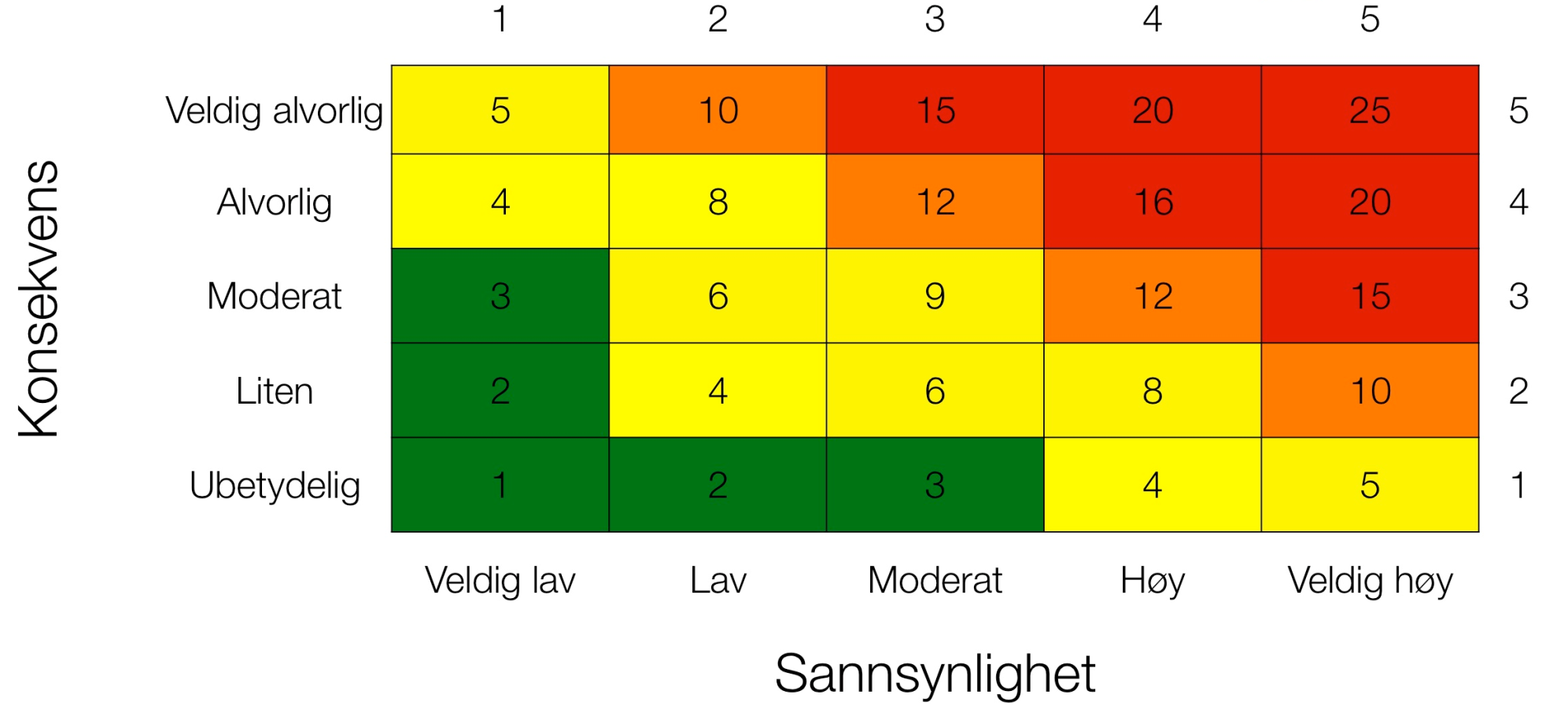 Enhet: Helse og velferdDato: 14.02.18Dato: 14.02.18Side:Side:Tittel:Teknisk drift av digitale trygghetsalarmerRev.dato:Rev.nrAnsvarlig:Sign:Utført av:Utført av:Bente Somdal, Gjøran Imenes, Trude Murberg, Monica Flaa BirkelandBente Somdal, Gjøran Imenes, Trude Murberg, Monica Flaa BirkelandA) SannsynlighetA) SannsynlighetA) SannsynlighetA) SannsynlighetA) SannsynlighetA) SannsynlighetB) Alvorlighetsgrad ved skadeB) Alvorlighetsgrad ved skadeB) Alvorlighetsgrad ved skadeB) Alvorlighetsgrad ved skadeRisikoverdiRisikoverdiRisikoverdiRisikoverdiBente Somdal, Gjøran Imenes, Trude Murberg, Monica Flaa BirkelandBente Somdal, Gjøran Imenes, Trude Murberg, Monica Flaa Birkeland0 Veldig lavVeldig lav0UbetydeligRisikoverdi = A + BRisikoverdi = A + BRisikoverdi = A + BRisikoverdi = A + B1 LavLav3HøyHøy1Liten3Alvorlig=/> 5 indikerer behov for tiltak=/> 5 indikerer behov for tiltak=/> 5 indikerer behov for tiltak=/> 5 indikerer behov for tiltak2 ModeratModerat4Veldig høyVeldig høy2Moderat4Veldig alvorlig=/> 5 indikerer dokumentert opplæring=/> 5 indikerer dokumentert opplæring=/> 5 indikerer dokumentert opplæring=/> 5 indikerer dokumentert opplæringDatoSituasjon/UtstyrSituasjon/UtstyrSituasjon/UtstyrHva kan skjeHva kan skjeRisiko verdiRisiko verdiRisiko verdiOKOKTiltakTiltakTiltakTiltakTiltakTiltakTiltakTiltakAnsvarFristOKDatoSituasjon/UtstyrSituasjon/UtstyrSituasjon/UtstyrHva kan skjeHva kan skjeA  +  BA  +  BSumOKOKTiltakTiltakTiltakTiltakTiltakTiltakTiltakTiltakAnsvarFristOK14.02.181.0 Konfigurering og installasjon1.0 Konfigurering og installasjon1.0 Konfigurering og installasjon- Feil på utstyr- Feil i programmering og klargjøring- Feil i tilgjengelige brukeropplysninger- Feil montering- Manglende GSM-dekningKonsekvens: - Forsinket levering/merarbeid- Forsinket oppstart hos bruker- Økt behov for tilsyn fra hjemmetjenesten- Feil på utstyr- Feil i programmering og klargjøring- Feil i tilgjengelige brukeropplysninger- Feil montering- Manglende GSM-dekningKonsekvens: - Forsinket levering/merarbeid- Forsinket oppstart hos bruker- Økt behov for tilsyn fra hjemmetjenesten325- Utarbeidet rutine for programmering i CMP, Pro Alert og Profil- Utarbeidet rutine for installasjon- Utarbeidet rutine for testing- Utarbeidet rutine for programmering i CMP, Pro Alert og Profil- Utarbeidet rutine for installasjon- Utarbeidet rutine for testing- Utarbeidet rutine for programmering i CMP, Pro Alert og Profil- Utarbeidet rutine for installasjon- Utarbeidet rutine for testing- Utarbeidet rutine for programmering i CMP, Pro Alert og Profil- Utarbeidet rutine for installasjon- Utarbeidet rutine for testing- Utarbeidet rutine for programmering i CMP, Pro Alert og Profil- Utarbeidet rutine for installasjon- Utarbeidet rutine for testing- Utarbeidet rutine for programmering i CMP, Pro Alert og Profil- Utarbeidet rutine for installasjon- Utarbeidet rutine for testing- Utarbeidet rutine for programmering i CMP, Pro Alert og Profil- Utarbeidet rutine for installasjon- Utarbeidet rutine for testing- Utarbeidet rutine for programmering i CMP, Pro Alert og Profil- Utarbeidet rutine for installasjon- Utarbeidet rutine for testing2.0 Feil på alarm2.0 Feil på alarm2.0 Feil på alarm- Alarm/alarmsender virker ikke- Strømbrudd > 48 timer- Feil monteringKonskvens: Bruker får ikke hjelp- Alarm/alarmsender virker ikke- Strømbrudd > 48 timer- Feil monteringKonskvens: Bruker får ikke hjelp235-Utarbeidet rutine for gjennomgang av alarmlogg(CMP)- Alarmer testes ved programmering og innstallering- Opplæring av hjemmetjeneste og teknisk personell- Utarbeidet beredskapsplan med 24/7 ordning, og tiltakskort-Utarbeidet rutine for gjennomgang av alarmlogg(CMP)- Alarmer testes ved programmering og innstallering- Opplæring av hjemmetjeneste og teknisk personell- Utarbeidet beredskapsplan med 24/7 ordning, og tiltakskort-Utarbeidet rutine for gjennomgang av alarmlogg(CMP)- Alarmer testes ved programmering og innstallering- Opplæring av hjemmetjeneste og teknisk personell- Utarbeidet beredskapsplan med 24/7 ordning, og tiltakskort-Utarbeidet rutine for gjennomgang av alarmlogg(CMP)- Alarmer testes ved programmering og innstallering- Opplæring av hjemmetjeneste og teknisk personell- Utarbeidet beredskapsplan med 24/7 ordning, og tiltakskort-Utarbeidet rutine for gjennomgang av alarmlogg(CMP)- Alarmer testes ved programmering og innstallering- Opplæring av hjemmetjeneste og teknisk personell- Utarbeidet beredskapsplan med 24/7 ordning, og tiltakskort-Utarbeidet rutine for gjennomgang av alarmlogg(CMP)- Alarmer testes ved programmering og innstallering- Opplæring av hjemmetjeneste og teknisk personell- Utarbeidet beredskapsplan med 24/7 ordning, og tiltakskort-Utarbeidet rutine for gjennomgang av alarmlogg(CMP)- Alarmer testes ved programmering og innstallering- Opplæring av hjemmetjeneste og teknisk personell- Utarbeidet beredskapsplan med 24/7 ordning, og tiltakskort-Utarbeidet rutine for gjennomgang av alarmlogg(CMP)- Alarmer testes ved programmering og innstallering- Opplæring av hjemmetjeneste og teknisk personell- Utarbeidet beredskapsplan med 24/7 ordning, og tiltakskort3.0 Feil på mottak3.0 Feil på mottak3.0 Feil på mottak- Manglende GSM-dekning- Manglende dekning/kommunikasjon mellom alarmknapp og alarm-Mangelfull testing av alarmmottak- Feilregistrering av alarmtelefoner til sonene- Feil brukeropplysningKonsekvens: Bruker får ikke hjelp- Manglende GSM-dekning- Manglende dekning/kommunikasjon mellom alarmknapp og alarm-Mangelfull testing av alarmmottak- Feilregistrering av alarmtelefoner til sonene- Feil brukeropplysningKonsekvens: Bruker får ikke hjelp235- Utarbeidet testprosedyre for alarmmottak - Utarbeidet kvalitetssikrede lister over aktuelle alarmtelefoner i sonene - Ved manglende GSM-dekning hos bruker, må feilen utbedres av leverandør (vlan eller antenneforsterker)- Utarbeidet testprosedyre for alarmmottak - Utarbeidet kvalitetssikrede lister over aktuelle alarmtelefoner i sonene - Ved manglende GSM-dekning hos bruker, må feilen utbedres av leverandør (vlan eller antenneforsterker)- Utarbeidet testprosedyre for alarmmottak - Utarbeidet kvalitetssikrede lister over aktuelle alarmtelefoner i sonene - Ved manglende GSM-dekning hos bruker, må feilen utbedres av leverandør (vlan eller antenneforsterker)- Utarbeidet testprosedyre for alarmmottak - Utarbeidet kvalitetssikrede lister over aktuelle alarmtelefoner i sonene - Ved manglende GSM-dekning hos bruker, må feilen utbedres av leverandør (vlan eller antenneforsterker)- Utarbeidet testprosedyre for alarmmottak - Utarbeidet kvalitetssikrede lister over aktuelle alarmtelefoner i sonene - Ved manglende GSM-dekning hos bruker, må feilen utbedres av leverandør (vlan eller antenneforsterker)- Utarbeidet testprosedyre for alarmmottak - Utarbeidet kvalitetssikrede lister over aktuelle alarmtelefoner i sonene - Ved manglende GSM-dekning hos bruker, må feilen utbedres av leverandør (vlan eller antenneforsterker)- Utarbeidet testprosedyre for alarmmottak - Utarbeidet kvalitetssikrede lister over aktuelle alarmtelefoner i sonene - Ved manglende GSM-dekning hos bruker, må feilen utbedres av leverandør (vlan eller antenneforsterker)- Utarbeidet testprosedyre for alarmmottak - Utarbeidet kvalitetssikrede lister over aktuelle alarmtelefoner i sonene - Ved manglende GSM-dekning hos bruker, må feilen utbedres av leverandør (vlan eller antenneforsterker)4.0 Feil på nettverk4.0 Feil på nettverk4.0 Feil på nettverk- Utfall av GSM-nett, som resulterer i bortfall av kommunikasjon mellom alarm og alarmmottak, og mellom alarmmottak og alarmtelefoner i sonene - Utfall av GSM-nett, som resulterer i bortfall av kommunikasjon mellom alarm og alarmmottak, og mellom alarmmottak og alarmtelefoner i sonene 246- Vakttelefon med både Netcom og Telenor-abonnementer - Ved svikt i Telenor, går alarm over på netcomtelefon. - Ved store utfall, er det etablert manuelle rutiner for å følge opp de mest sårbare brukerne.- Ved store utfall skal det varsles i henhold til tiltakskort for trygghetsalarm og beredskapsplan.- Vakttelefon med både Netcom og Telenor-abonnementer - Ved svikt i Telenor, går alarm over på netcomtelefon. - Ved store utfall, er det etablert manuelle rutiner for å følge opp de mest sårbare brukerne.- Ved store utfall skal det varsles i henhold til tiltakskort for trygghetsalarm og beredskapsplan.- Vakttelefon med både Netcom og Telenor-abonnementer - Ved svikt i Telenor, går alarm over på netcomtelefon. - Ved store utfall, er det etablert manuelle rutiner for å følge opp de mest sårbare brukerne.- Ved store utfall skal det varsles i henhold til tiltakskort for trygghetsalarm og beredskapsplan.- Vakttelefon med både Netcom og Telenor-abonnementer - Ved svikt i Telenor, går alarm over på netcomtelefon. - Ved store utfall, er det etablert manuelle rutiner for å følge opp de mest sårbare brukerne.- Ved store utfall skal det varsles i henhold til tiltakskort for trygghetsalarm og beredskapsplan.- Vakttelefon med både Netcom og Telenor-abonnementer - Ved svikt i Telenor, går alarm over på netcomtelefon. - Ved store utfall, er det etablert manuelle rutiner for å følge opp de mest sårbare brukerne.- Ved store utfall skal det varsles i henhold til tiltakskort for trygghetsalarm og beredskapsplan.- Vakttelefon med både Netcom og Telenor-abonnementer - Ved svikt i Telenor, går alarm over på netcomtelefon. - Ved store utfall, er det etablert manuelle rutiner for å følge opp de mest sårbare brukerne.- Ved store utfall skal det varsles i henhold til tiltakskort for trygghetsalarm og beredskapsplan.- Vakttelefon med både Netcom og Telenor-abonnementer - Ved svikt i Telenor, går alarm over på netcomtelefon. - Ved store utfall, er det etablert manuelle rutiner for å følge opp de mest sårbare brukerne.- Ved store utfall skal det varsles i henhold til tiltakskort for trygghetsalarm og beredskapsplan.- Vakttelefon med både Netcom og Telenor-abonnementer - Ved svikt i Telenor, går alarm over på netcomtelefon. - Ved store utfall, er det etablert manuelle rutiner for å følge opp de mest sårbare brukerne.- Ved store utfall skal det varsles i henhold til tiltakskort for trygghetsalarm og beredskapsplan.BrukerfeilBrukerfeilBrukerfeil- Bruker fjerner strømtilførsel- Bruker mister alarmsender- Bruker flytter alarm til område uten dekning- Bruker gir ikke beskjed ved adresseendring- Bruker kobler fra utstyr- Alarmsender følger med bruker ved lengre opphold utenfor hjemmet, ved ferier, sykehusopphold o.l.- Utstyr som ikke leveres tilbakeKonsekvens:- Feil på alarm- Utrykning til feil adresse- Økt ressursbruk-Tap av utstyr medfører økte driftsutgifter- Bruker fjerner strømtilførsel- Bruker mister alarmsender- Bruker flytter alarm til område uten dekning- Bruker gir ikke beskjed ved adresseendring- Bruker kobler fra utstyr- Alarmsender følger med bruker ved lengre opphold utenfor hjemmet, ved ferier, sykehusopphold o.l.- Utstyr som ikke leveres tilbakeKonsekvens:- Feil på alarm- Utrykning til feil adresse- Økt ressursbruk-Tap av utstyr medfører økte driftsutgifter415- Manglende strømtilførsel fanges opp ved gjennomgang av alarmlogg- Det må utarbeides forenklet brukerveiledning- Opplæring av brukere ved installasjon- Manglende strømtilførsel fanges opp ved gjennomgang av alarmlogg- Det må utarbeides forenklet brukerveiledning- Opplæring av brukere ved installasjon- Manglende strømtilførsel fanges opp ved gjennomgang av alarmlogg- Det må utarbeides forenklet brukerveiledning- Opplæring av brukere ved installasjon- Manglende strømtilførsel fanges opp ved gjennomgang av alarmlogg- Det må utarbeides forenklet brukerveiledning- Opplæring av brukere ved installasjon- Manglende strømtilførsel fanges opp ved gjennomgang av alarmlogg- Det må utarbeides forenklet brukerveiledning- Opplæring av brukere ved installasjon- Manglende strømtilførsel fanges opp ved gjennomgang av alarmlogg- Det må utarbeides forenklet brukerveiledning- Opplæring av brukere ved installasjon- Manglende strømtilførsel fanges opp ved gjennomgang av alarmlogg- Det må utarbeides forenklet brukerveiledning- Opplæring av brukere ved installasjon- Manglende strømtilførsel fanges opp ved gjennomgang av alarmlogg- Det må utarbeides forenklet brukerveiledning- Opplæring av brukere ved installasjon6.0 Manglende oppfølging av varslinger i alarmlogg på kvelder, i helger og høytider6.0 Manglende oppfølging av varslinger i alarmlogg på kvelder, i helger og høytider6.0 Manglende oppfølging av varslinger i alarmlogg på kvelder, i helger og høytider- Kritiske feil, som defekt utstyr, strømbortfall og manglende kontakt med portal, blir ikke oppdagetKonsekvens: - Alarmer kan slutte å fungere- Bruker får ikke hjelp- Bruker og hjemmetjeneste mangler kjennskap til at alarm er ute av drift- Kritiske feil, som defekt utstyr, strømbortfall og manglende kontakt med portal, blir ikke oppdagetKonsekvens: - Alarmer kan slutte å fungere- Bruker får ikke hjelp- Bruker og hjemmetjeneste mangler kjennskap til at alarm er ute av drift235- Utarbeidet rutine for oppfølging av alarmlogg- Det bør vurderes ytterligere behov for beredskapsordning. (teknikere, Responssenter, Leverandør)- Utarbeidet rutine for oppfølging av alarmlogg- Det bør vurderes ytterligere behov for beredskapsordning. (teknikere, Responssenter, Leverandør)- Utarbeidet rutine for oppfølging av alarmlogg- Det bør vurderes ytterligere behov for beredskapsordning. (teknikere, Responssenter, Leverandør)- Utarbeidet rutine for oppfølging av alarmlogg- Det bør vurderes ytterligere behov for beredskapsordning. (teknikere, Responssenter, Leverandør)- Utarbeidet rutine for oppfølging av alarmlogg- Det bør vurderes ytterligere behov for beredskapsordning. (teknikere, Responssenter, Leverandør)- Utarbeidet rutine for oppfølging av alarmlogg- Det bør vurderes ytterligere behov for beredskapsordning. (teknikere, Responssenter, Leverandør)- Utarbeidet rutine for oppfølging av alarmlogg- Det bør vurderes ytterligere behov for beredskapsordning. (teknikere, Responssenter, Leverandør)- Utarbeidet rutine for oppfølging av alarmlogg- Det bør vurderes ytterligere behov for beredskapsordning. (teknikere, Responssenter, Leverandør)